КОМИТЕТ ОБРАЗОВАНИЯАДМИНИСТРАЦИИ МУНИЦИПАЛЬНОГО ОБРАЗОВАНИЯ УЗЛОВСКИЙ РАЙОН(комитет образования Узловского района)ВЫПИСКА ИЗ ПРИКАЗА19.08.2022				                                                                  № 123-дг. УзловаяО проведении школьного этапа всероссийской олимпиады школьников по общеобразовательным предметам в 2022-2023 учебном годуНа основаниичасти 2 статьи 77 Федерального закона от 29.12.2012 № 273-ФЗ «Об образовании в Российской Федерации», приказа Минпросвещения России от 27.11.2020 № 678 «Об утверждении Порядка проведения всероссийской олимпиады школьников»,Соглашения министерства образования Тульской области и Образовательного фонда «Талант и успех» о сотрудничестве в области  проведения школьного этапа всероссийской олимпиады школьников в 2022 годуПРИКАЗЫВАЮ:		1. Провести школьный этап всероссийской олимпиады школьников (далее-Олимпиада) в соответствии с порядком проведения  всероссийской олимпиады школьников (приказ Минпросвещения России от 27.11.2020 № 678) и соглашением министерства образования Тульской области  и Образовательного фонда «Талант и успех» о сотрудничестве проведения   олимпиады в 2022 году.	2. Утвердить график проведения школьного этапа всероссийской олимпиады школьников по общеобразовательным предметам в 2022-2023 учебном году и организационно-технологическую модель школьного этапа ВсОШ (Приложение).          3. В рамках реализации Соглашения:         3.1. Провести школьный этап всероссийской  олимпиады школьников  по физике, химии, биологии, астрономии, математике, информатике с использованием  информационного ресурса Образовательного центра «Сириус» в информационно-телекоммуникационной сети «Интернет» в установленные сроки. Утвердить состав организационного комитета школьного этапа олимпиады. (Приложение).	 4. Руководителям общеобразовательных организаций:          4.1.  Обеспечить  проведение школьного этапа всероссийской олимпиады школьников.4.2. Обеспечить публикацию  актуальной информации по количественному контингенту обучающихся  в образовательных организациях  в ФИС ОКО.          4.3. Обеспечить возможность участия в Олимпиаде  всех желающих  обучающихся, в том числе предусмотреть возможность удаленного участия  обучающихся в олимпиаде в зависимости от эпидемиологической ситуации.4.4. Предоставить  участникам Олимпиады доступ к платформе «Сириус.Курсы» в соответствии с инструкцией, предоставленной Образовательным центром «Сириус».4.5. Организовать ознакомление родителей (законных представителей) с Порядком проведения всероссийской олимпиады школьников. Разместить информацию о проведении школьного этапа всероссийской олимпиады школьников (далее – олимпиада), график ее проведения в общедоступном для обучающихся и родителей месте, на сайте общеобразовательной организации не позднее 15.09.2022.4.6. Получить письменное согласие родителей (законных представителей) на обработку персональных данных, публикацию олимпиадной работы своего несовершеннолетнего ребенка, в том числе в информационно-телекоммуникационной сети «Интернет» не позднее 17.09.2022.4.7. Взять под контроль своевременное внесение  сведений в автоматизированную информационную систему «Обобщение информации проведения ВсОШ в регионе» (http//ol.rcoi71.ru).4.8. Отчёты (формы 5, 6, 7) о проведении школьного этапа всероссийской олимпиады школьников предоставить до 05.11.2022 по электронной почте mkucvo.uzl@tularegion.org.         5. Контроль за исполнением  данного приказа возложить на заместителя председателя комитета Трегубову О.А.Председатель комитета  			М.М.Генералова  			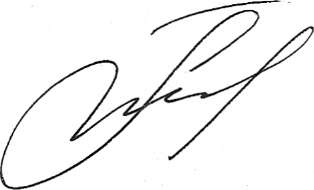 Приложение к приказу комитета образованияУзловского района от 19.08.2022 № 123-дГрафикпроведения школьного этапа всероссийской олимпиады школьниковпо общеобразовательным предметам в 2022-2023 учебном годуПриложение к приказу комитета образования от 19.08.2022 № 123-дОрганизационно-технологическая модель проведения школьного этапа всероссийской олимпиады школьниковв Узловском районе в 2022-2023 учебном году1.  Общие положения
1.1. Настоящая организационно-технологическая модель проведения школьного  этапа всероссийской олимпиады школьников (далее  –  олимпиада)  составлена  в соответствие с Порядком проведения всероссийской олимпиады школьников (далее - Порядок), вступившим в силу 15.07.2021 года (приказ Минпросвещения России от 27.11.2020 № 678), Методическими рекомендациями по организации и проведению школьного и муниципального этапов всероссийской олимпиады школьников в 2022/2023 учебном году.1.2. Организационно-технологическая модель определяет организатора школьного этапа олимпиады, схему организации работы и взаимодействия лиц (ролей), задействованных в ее проведении, а также процедуру регистрации участников олимпиады, показа выполненных олимпиадных работ, рассмотрения апелляций участников олимпиады. 1.3. Организатором школьного этапа олимпиады является комитет образования администрации муниципального образования Узловский район.1.4. Организацию и проведение школьного этапа олимпиады в соответствие с Порядком, нормативными правовыми актами, регламентирующими проведение школьного этапа олимпиады, действующими на момент проведения олимпиады санитарно-эпидемиологическими требованиями к условиям и организации обучения в образовательных организациях обеспечивает Огркомитет школьного этапа олимпиады.Состав Оргкомитета утверждается Приказом комитета образования администрации муниципального образования Узловский район.1.5. Приказом комитета образования администрации муниципального образования Узловский район не позднее 10.09.2022 утверждаются составы и функционал предметно-методических комиссий, жюри, апелляционных комиссий, ответственные представители комитета за хранение олимпиадных заданий и работ по каждому образовательному предмету.  1.6. Олимпиада проводится по единым заданиям, разработанным муниципальными предметно-методическими комиссиями в соответствии с методическими рекомендациями по проведению школьного и муниципального этапов олимпиады1.7. Местами проведения школьного этапа олимпиады в 2022/2023 учебном году являются муниципальные образовательные организации, в которых проходят обучение участники олимпиады. 1.8. Школьный этап олимпиады в Узловском районе проводится по следующим образовательным предметам:Математика, русский язык, иностранный язык (английский, немецкий, французский), информатика и ИКТ, физика, химия, биология, география, астрономия, литература, история, обществознание, право, физическая культура, технология, основы безопасности жизнедеятельности.1.9. Сроки проведения школьного этапа олимпиады – с 26.09.2022 по 01.11.2022.График проведения олимпиад по общеобразовательным предметам в рамках школьного этапа олимпиады утверждается Приказом комитета образования администрации муниципального образования Узловский район в срок до 25.08.2022. Олимпиады по общеобразовательным предметам проводятся в 1 тур. Сроком окончания школьного этапа Олимпиады считается последняя дата выполнения олимпиадных заданий. 1.10. Олимпиады по предметам проводятся в очной и заочной (дистанционной) формах: 1.10.1. Олимпиады школьников по предметам: интернет: физика, биология, химия, астрономия, математика, информатика проводятся с использованием информационного ресурса «Онлайн-курсы Образовательного центра «Сириус» в информационно-телекоммуникационной сети олимпиада в тестирующей системе uts.sirius.online.Время предоставления доступа к олимпиадным заданиям: 08.00 – 20.00.1.10.2. Олимпиады школьников по предметам: литература, история, физическая культура, иностранный язык, русский язык, основы безопасности жизнедеятельности, право, технология, география, обществознание проводятся в очной форме. Начало соревновательного тура – 10.00 по московскому времени. 1.11. Продолжительность олимпиады устанавливается в соответствие с методическими рекомендациями муниципальных предметно-методических комиссий. 1.12. Участниками школьного этапа олимпиады являются обучающиеся общеобразовательных организаций Узловского района, осваивающие основные образовательные программы начального общего, основного общего и среднего общего образования:-  обучающиеся 5-11  классов;  - обучающиеся по образовательным программам 4 класса начального общего образования участвуют в олимпиадах по русскому языку и математике.  2. Информирование участников образовательного процесса о проведения школьного этапа всероссийской олимпиады школьников	2.1. Комитет образования администрации муниципального образования Узловский район публикует  на официальном сайте в разделе всероссийской олимпиады школьников, нормативные правовые акты, иные документы, регламентирующие проведение школьного этапа олимпиады, в том числе: действующий Порядок проведения всероссийской Олимпиады школьников, Методические рекомендации по организации и проведению школьного и муниципального этапов всероссийской олимпиады школьников в 2022/2023 учебном году, настоящую Организационно-технологическую модель проведения Олимпиады, график проведения олимпиад по предметам. 2.2. Оргкомитет школьного этапа олимпиады не позднее 15.09.2022 путем рассылки официальных писем и публикаций на официальных Интернет-ресурсах информирует руководителей образовательных организаций, участников Олимпиады и их родителей (законных представителей) о сроках, технологиях и местах проведения школьного этапа олимпиады по каждому общеобразовательному предмету, а также о Порядке и утвержденных нормативных правовых актах, регламентирующих организацию и проведение Олимпиады по каждому общеобразовательному предмету. 2.3. Администрация общеобразовательных организаций на официальных Интернет-ресурсах (сайт образовательной организации, группа в социальных сетях, в родительских чатах), а также путем размещения информации на стендах, информирует участников Олимпиады и их родителей (законных представителей) о сроках, технологиях и местах проведения олимпиады, а также о Порядке и утвержденных нормативных правовых актах, регламентирующих организацию и проведение олимпиады по каждому общеобразовательному предмету.Допускается отметка в электронном дневнике обучающегося, принимающего участие в олимпиаде, о дате проведения олимпиады по выбранным предметам. 3. Процедура регистрации участников3.1. Для участия в школьном этапе  олимпиады  по общеобразовательным предметам учащийся заявляет о своем желании  в образовательной организации. не позднее 16.09.2022 . 3.2. Список участников школьного этапа определяется на основании письменных заявлений родителей (законных представителей) обучающихся, заявивших о своем участии в олимпиаде.3.3. Общеобразовательная организация не позднее 17.09.2022 передает список участников олимпиад по предметам в каждой параллели в Оргкомитет школьного этапа на электронном носителе. 3.4. Общеобразовательная организация обеспечивает внесение сведений об участниках в автоматизированную  информационную  систему «Обобщение  информации проведения ВсОШ в регионе» (http://ol.rcoi71.ru) на школьном этапе. Оргкомитет контролирует процесс внесения сведений. 3.5. В день проведения олимпиады по предмету регистрация осуществляется лично участником Олимпиады в аудитории не позднее, чем за 15 минут до начала олимпиады. 4. Порядок сбора и хранения заявлений (согласий) от родителей (законных представителей)4.1. Общеобразовательная организация организует получение Письменного заявления от родителей (законных представителей) обучающихся, заявивших о своем участии в олимпиаде, об ознакомлении с Порядком и о согласии родителей (законных представителей) на обработку персональных данных, публикацию олимпиадной работы своего несовершеннолетнего ребенка, в том числе в информационно-телекоммуникационной сети «Интернет». Письменные согласия всех родителей (законных представителей) заявившихся участников олимпиады  должны быть получены не позднее 17.09.2022. 4.2. Письменные согласия родителей (законных представителей) участников в общеобразовательной организации комплектуются по классам обучения с учетом литеры и передаются в Огркомитет школьного этапа олимпиады  не позднее 21.09.2022 полным комплектом. 4.3. Хранение письменных заявлений родителей (законных представителей) обучающихся до окончания проведения школьного этапа олимпиады осуществляет Оргкомитет. 4.4. После завершения школьного этапа Оргкомитет передает на хранение  письменные заявления родителей (законных представителей) обучающихся специалисту комитета образования, курирующему проведение всероссийской олимпиады школьников в Узловском районе (каб. № 5). Срок хранения документов - в течение года с даты окончания школьного этапа Олимпиады.  5. Порядок действия общеобразовательных организаций, на базе которых проводится школьный этап олимпиады 5.1. При  проведении  школьного  этапа  олимпиады  образовательная организация строго  руководствуется  Порядком проведения  всероссийской  олимпиады  школьников  и  настоящей организационно-технологической моделью, обеспечивает организованное проведение школьного этапа олимпиады в соответствии с графиком проведения и утверждёнными требованиями.5.2. Не позднее 14.09.2022 издаёт Приказ по образовательной организации об организации и проведении школьного этапа всероссийской олимпиады школьников. В приказе, в том числе, определяются конкретные исполнители с указанием их ответственности за соблюдение режима информационной безопасности: - назначается лицо, ответственное за подготовку и проведение школьного этапа всероссийской Олимпиады школьников на базе образовательного учреждения, - список организаторов в аудиториях проведения олимпиад по общеобразовательным предметам,  - лицо, ответственное за тиражирование заданий по количеству участников Олимпиады и членов жюри;- лицо, осуществляющее своевременное внесение достоверных сведений в  автоматизированную  информационную  систему «Обобщение  информации проведения ВсОШ в регионе» (http://ol.rcoi71.ru).5.3. Издаётся Приказ по образовательной организации об обеспечении безопасности жизни и здоровья участников Олимпиады (ФЗ РФ от 29.12.2012 года № 273-ФЗ «Об образовании в Российской Федерации»).5.4. Размещает информацию о проведении школьного этапа олимпиады, график и место ее проведения в общедоступном для обучающихся и родителей месте, на сайте общеобразовательной организации. 5.5. Получает письменное согласие родителей (законных представителей) на обработку персональных данных, публикацию олимпиадной работы своего несовершеннолетнего ребенка, в том числе в информационно-телекоммуникационной сети «Интернет».5.6. Формирует списки участников олимпиады по каждому предмету, передает их в Оргкомитет школьного этапа не позднее 17.09.2022.5.7. Образовательная организация обеспечивает условия для проведения соревновательных туров предметных олимпиад:5.7.1. При проведении олимпиады в очной форме: - каждому участнику предоставляется индивидуальное место, оборудованное в соответствии с требованиями к проведению  олимпиады  по  каждому общеобразовательному  предмету.  Все рабочие места должны обеспечивать участникам олимпиады равные условия и соответствовать действующим на момент проведения олимпиады санитарно-эпидемиологическим нормам.  - каждому участнику предоставляется задание олимпиады, черновики и листы для ответов (при необходимости) с печатью образовательной организации.5.7.2. При проведении Олимпиады на платформе «Сириус.Курсы»: - обеспечить  публикацию  актуальной  информации по количественному  контингенту  обучающихся  в  образовательной организации в ФИС  ОКО;-  обеспечить соблюдение  Требований  по  проведению олимпиады,  составленными  Образовательным  фондом  «Талант  и успех»; - руководствоваться  информационными  материалами сопровождения  олимпиады,  доступными  на  официальном  сайте https://siriusolymp.ru/;  - обеспечить  доступ всем участникам к информационно-телекоммуникационной сети «Интернет». - обеспечить  возможность  участия  в  олимпиаде  всех желающих обучающихся из образовательной организации; - предоставить участникам Олимпиады  доступ к платформе «Сириус.Курсы»  в  соответствии  с  инструкцией,  предоставленной Образовательным центром «Сириус». - обеспечить формирование персонализированных итоговых результатов, объявление итогов и награждение победителей и призеров Олимпиады.- в случае невозможности организации олимпиады на платформе «Сириус.Курсы» в одну очередь ввиду недостаточного количества компьютерной техники, образовательная организация проводит олимпиаду в несколько очередей, с учетом времени доступа к заданиям на платформе и времени, отведенного на их выполнение. 5.7.3. В случае участия в олимпиаде участников олимпиады с ОВЗ и детей-инвалидов, образовательная организация, при необходимости, создает специальные условия для обеспечения возможности их участия, учитывающие состояние их здоровья, особенности психофизического развития, В случае необходимости привлечения ассистентов для участников олимпиады с ОВЗ и детей-инвалидов заявления о необходимости создания специальных условий и документы, подтверждающие необходимость их создания (заключение психолого-медико-педагогической комиссии, справка об инвалидности), должны быть направлены в оргкомитет школьного этапа олимпиады указанными участниками или их родителями (законными представителями) не позднее 11.09.2022.5.8. Задания по общеобразовательным предметам, указанным в п. 1.10.2. настоящего документа передаются в зашифрованном виде в образовательные организации.5.9. В день проведения олимпиады по предмету, в 08.30 в образовательные организации по электронной почте с адреса mkucvo.uzl@tularegion.org отправляется Пароль для расшифровки заданий олимпиады. Тема письма: ВсОШ_ШЭ_Задания_Предмет, с уведомлением о доставке и прочтении письма.5.10. Порядок проведения тура по предмету:5.10.1. В день проведения олимпиады по предмету ответственный за проведение Олимпиады в образовательной организации распечатывает задания по количеству участников, готовит черновики и листы для ответов (при необходимости) с печатью образовательной организации. Обеспечивает конфиденциальность заданий до момента начала Олимпиады. Контролирует в день проведения олимпиады по физической культуре наличие у участников медицинских справок.5.10.2. 08.00 – 08.30. ответственный за проведение Олимпиады в образовательной организации:- декодирует олимпиадные задания и распечатывает их по количеству участников и членов жюри; - готовит черновики; - готовит листы для ответов (при необходимости) с печатью образовательной организации. Обеспечивает конфиденциальность заданий до момента начала Олимпиады.5.10.3. За 60 минут до начала олимпиады ответственный за проведение олимпиады в образовательной организации проводит инструктаж для организаторов в аудитории. 5.10.4. За 30-40 минут до начала олимпиады ответственный за проведение олимпиады в образовательной организации проводит «линейку» для участников олимпиады, информируют  о  продолжительности  олимпиады,  порядке  проведения  разбора заданий,  показа  работ, порядке подачи апелляционного заявления, о времени и месте ознакомления с результатами Олимпиады. 5.10.5. Не позднее чем за 15 минут до начала олимпиады проводится регистрация участников.До начала олимпиады на столах участников уже находятся черновики и бланки ответов (при необходимости).  5.10.6. В 10.00 Организаторы в аудитории выдают олимпиадные материалы участникам олимпиады, контролируют, чтобы все участники Олимпиады заполнили титульные листы.  5.10.7. После завершения времени проведения олимпиады организатор в аудитории формирует пакет с олимпиадными работами участников (в работу вкладываются черновики и бланки заданий) и передает ответственному за проведение олимпиады в образовательной организации для отправки в Оргкомитет.  5.11. Действия организатора в аудитории: - выдает олимпиадные материалы участникам олимпиады, контролируют, чтобы все участники Олимпиады заполнили титульные листы.  -  фиксирует время начала и окончания выполнения олимпиадных заданий на доске.    - за 30 и за 5 минут до окончания работы напоминает участникам об оставшемся времени и предупреждает о необходимости тщательной проверки работы. -  контролирует выполнение требований к оформлению олимпиадных работ: Все работы оформляются на листах со штампом образовательной организации, если иное не предусмотрено условиями Олимпиады по конкретному предмету; Титульный лист подписываются участником Олимпиады самостоятельно: указывается фамилия, имя, отчество, муниципальное образование, школа, класс, предмет, фамилия, имя, отчество учителя-наставника;   Черновики не подписываются; по окончании работы черновики вкладываются в выполненную работу; Олимпиадными заданиями участник может пользоваться как рабочим материалом, т.е. делать  любые  пометки,  подчёркивания  и  т.д.,  после  выполнения  работы,  участник обязан их сдать. -  обеспечивает дисциплину  и  порядок  в  аудитории  на  протяжении  всего  времени проведения олимпиады.- если участник олимпиады нарушил требования, организатор в аудитории, совместно с ответственным за проведение олимпиады в образовательной организации, составляют акт об удалении участника  из аудитории и аннулировании олимпиадной работы.  6. Порядок кодирования/раскодирования олимпиадных работ6.1. Кодирование/раскодирование олимпиадных работ проводит Огркомитет школьного этапа. 6.2. По окончании времени проведения олимпиады организатор в аудитории комплектует олимпиадные работы участников: 6.3. Представитель оргкомитета школьного этапа осуществляет обезличивание олимпиадных работ: - отделяется обложка тетради (бланк) с информацией об участнике Олимпиады;  - обложке  (бланку)  присваивается  персональный  идентификационный  номер  (шифр), который также указывается на самой работе; - олимпиадные  работы  и  черновики  досматриваются  на  предмет  наличия  пометок, знаков  и  прочей  информации,  позволяющей  идентифицировать  участника,  в  случае обнаружения вышеперечисленного, олимпиадная работа не проверяется; - шифры вписываются в предварительный протокол;  - шифры участников Олимпиады не подлежат разглашению до окончания процедуры проверки олимпиадных работ. 6.4. Обезличенные работы, ответы к заданиям и критерии оценки Оргкомитет школьного этапа передает председателю жюри. 6.5. Совместно с председателем  жюри Олимпиады  представитель Оргкомитета распределяют все работы среди членов жюри для осуществления проверки.  6.6. После  проверки  всех работ, до их расшифровки, в предварительные протоколы заносятся баллы за каждое задание и сумма баллов участника.  6.7. Представитель Оргкомитета проводит раскодирование олимпиадных работ участников. 6.7. После раскодирования работ предварительные протоколы в каждой параллели классов подписывает председатель и все члены жюри. 7. Действия Участника олимпиады7.1. На  школьном этапе олимпиады на добровольной основе принимают индивидуальное участие без посторонней помощи:- обучающиеся 5 – 11 классов организаций, осуществляющих образовательную  деятельность  по  образовательным  программам  основного  общего  и  среднего  общего образования по всем общеобразовательным предметам, указанным в п. 1.8 настоящего документа;- обучающиеся 4 классов осуществляющих образовательную  деятельность  по  образовательным  программам  начального  общего образования.7.2.Участники  школьного  этапа  олимпиады  вправе  выполнять  олимпиадные  задания, разработанные  для  более старших  классов  по  отношению  к  тем,  в  которых  они проходят обучение. В случае  их  прохождения  на  последующие  этапы  олимпиады, данные  участники  выполняют  олимпиадные  задания,  разработанные  для  класса, который они выбрали на школьном этапе олимпиады. 7.3. Ученик принимает участие в олимпиаде с письменного согласия родителей (законных представителей),  подтверждая  ознакомление  с  требованиями  и  условиями  Порядка проведения всероссийской олимпиады школьников, настоящей  организационно-технологической  модели  и  иными  нормативными  документами,  связанными  с организацией  и  проведением  Олимпиады,  а  также  даёт  свое  согласие  на  обработку своих персональных данных (в соответствии с федеральным законом от 27 июля 2006 года  №152-ФЗ  «О  Персональных  данных»)  с  целью  систематизации,  обработки  и хранения данных на неопределённый срок.  До начала работы участники олимпиады под руководством организаторов в аудитории заполняют титульный лист. Титульный лист заполняется от руки  разборчивым почерком русского алфавита. Время инструктажа и заполнения титульного листа не включается во время выполнения олимпиадных заданий. После заполнения титульных листов участники одновременно приступают  к выполнению заданий. 7.4. Участники  олимпиады  должны  сидеть  в  аудитории  по  одному  за  партой,  указанной организатором. Рассадка осуществляется таким образом, чтобы участники олимпиады  не могли видеть  записи в бланках (листах) ответов других участников. 7.5. Участник олимпиады может взять с собой в аудиторию:- две  одинаковых  ручки  чёрного  или  синего  цвета  (работа  должна  быть  выполнена ручкой одного и того же цвета), - простой карандаш, ластик, линейку при необходимости,- один непрограммируемый  калькулятор,  по  желанию  –  на  все  предметы  (кроме гуманитарного цикла и математики), - допускается наличие питьевой воды и шоколада. 7.6. Участнику  олимпиады  не  разрешается  брать  в  аудиторию  бумагу,  справочные материалы (словари, справочники, учебники и т.д.), мобильные телефоны и любые другие  технические средства  на  протяжении  всего времени олимпиады, если иное не оговорено требованиями к олимпиаде по каждому предмету. 7.7. На  листах  ответов,  черновиках  категорически  запрещается  указывать  фамилии, инициалы,  делать  рисунки    или    какие-либо  отметки,  в  противном  случае  работа считается дешифрованной и не оценивается. 7.8. Задания выполняются только черными или синими чернилами/пастой. 7.9. Участники получают чистую бумагу для черновиков, черновик сдается вместе с листом ответов. Однако проверке подлежат только листы ответов. Черновики не проверяются. 7.10.  Продолжительность  выполнения  заданий  не  может  превышать  времени, утверждённого в требованиях к проведению школьного этапа олимпиады.  7.11.  Участники,  досрочно сдавшие свои работы, могут покинуть свое рабочее место, но не  могут  возвращаться  в  аудитории.  По  окончании  работы  все  участники  покидают аудиторию, оставляя в ней работы с решениями. 7.12.  Участникам  олимпиады  запрещается  разговаривать  и  мешать  окружающим, меняться местами без указания ответственных в аудиториях, разговаривать, вставать  с места, обмениваться любыми материалами или предметами.  В  случае нарушения данных правил или отказа выполнять их, организатор в аудитории обязан удалить участника  Олимпиады  из  аудитории, составить  протокол  с  указанием  на  причины удаления,  работа данного участника олимпиады не проверяется членами жюри.  7.13.  Находясь в аудитории, участник должен выполнять все требования организаторов, относящиеся  к  проведению  олимпиады. Если  возникает  вопрос,  участник  должен поднять руку и ждать, когда подойдёт организатор в аудитории. 8. Порядок проверки олимпиадных работ 8.1. Состав жюри утверждается Приказом комитета образования администрации муниципального образования Узловский район.8.2. Проверка олимпиадных работ осуществляется в день проведения олимпиады по предмету членами  жюри на базе комитета образования (г. Узловая, ул. Кирова, д. 25)8.3. Обезличенные Письменные  работы  участников  оцениваются  в  соответствии  с  критериями, разработанными  муниципальной  предметно-методической  комиссией.  8.4. В сложных случаях письменная работа перепроверяется тремя членами жюри.  8.5. Все спорные  работы,  а  также  работы,  набравшие  наибольшее  количество  баллов, просматриваются всеми членами жюри. 8.6. Членам жюри запрещается копировать и выносить выполненные олимпиадные работы из аудиторий, в которых они проверялись, комментировать процесс проверки выполненных олимпиадных работ, а также разглашать результаты проверки до публикации предварительных результатов олимпиады.8.7. Результаты проверки олимпиадных работ вносятся в Протокол, заверяются всеми членами жюри, передаются в Оргкомитет школьного этапа. 8.8. Председатель жюри осуществляет личный контроль за обеспечением достоверности и объективности проверки результатов Олимпиады. 9. Порядок организации процедуры анализа заданий и их решений9.1. Разбор олимпиадных заданий проходит перед показом олимпиадных работ. На  разборе  олимпиадных  заданий  может  присутствовать  каждый  участник олимпиады. 9.2. Разбор олимпиадных заданий должен осуществляться членами жюри олимпиады.  10. Порядок показа выполненных олимпиадных работ10.1. Показ  работ  проводится  после  выполнения всех туров  Олимпиады,  разбора олимпиадных заданий. 10.2. Любой  участник Олимпиады может посмотреть свою работу, убедиться в объективности  проверки,  ознакомиться с критериями оценивания  и  задать  вопросы членам жюри, проводящим показ работ. 10.3. В  аудитории,  где  осуществляется  процедура  показа,  могут  присутствовать  не более 5 участников Олимпиады, родители и руководители команд на показ работ не допускаются. 10.4. Работы  запрещено  выносить  из  аудитории,  где  производится  показ  работ,  при просмотре запрещено иметь пишущие принадлежности, выполнять фото – видеосъёмку олимпиадных работ. 11. Порядок проведения апелляции по результатам проверки заданийВ случае получения о несогласии с выставленными баллами, в комитете образования создается комиссия по рассмотрению апелляции (состав комиссии утверждается приказом не позднее 07.09.2022).11.1. Апелляцией признается аргументированное письменное заявление: - о несогласии с выставленными баллами; - о нарушении процедуры проведения олимпиады, при этом под нарушением процедуры понимаются любые отступления от установленных требований к процедуре проведения Олимпиады, которые могли оказать существенное негативное влияние на качество выполнения олимпиадных работ обучающимися.  11.2.1.Апелляция о нарушении процедуры проведения олимпиады подается обучающимся непосредственно в день проведения олимпиады до выхода  из образовательного учреждения, в котором она проводилась.  11.2.2 В  целях  проверки  изложенных  в  апелляции  сведений  о  нарушениях процедуры  проведения  Олимпиады  создаётся  комиссия  (в  составе  представителя оргкомитета,  представителя  образовательного учреждения)  и  организуется  проведение  служебного расследования. Результаты служебного расследования оформляются протоколом, с которым  должен  быть  ознакомлен  участник  олимпиады. Согласие/несогласие участника  Олимпиады с  результатами  расследования  также  заносится в протокол. 11.3. Апелляция  о  несогласии  с  выставленными  баллами  подаётся  в  Оргкомитет олимпиады  после  ознакомления  с  предварительными  итогами  олимпиады или в течение 1-го астрономического часа после разбора заданий и показа работ. 11.4. Для  проведения апелляции  Оргкомитет олимпиады  создает  апелляционную комиссию  из  членов  жюри  (не  менее  трех  человек),  один  из  которых  избирается Председателем апелляционной комиссии, а другой – ее секретарем.  11.5.1. Апелляция  по процедуре проведения Олимпиады подается и рассматривается строго в день проведения Олимпиады. 11.5.2 По  результатам  рассмотрения  апелляции  о  нарушении  процедуры  всероссийской Олимпиады  школьников  комиссия  устанавливает,  могли  ли  повлиять  допущенные нарушения  на  качество  выполнения  олимпиадных  заданий,  и  выносит  одно  из решений: - об отклонении апелляции; - об удовлетворении апелляции. 11.5.3. Сроки  и  место  приёма  апелляций  о  несогласии  с  выставленными  баллами утверждаются приказом комитета образования администрации муниципального образования Узловский район. Порядок  проведения  апелляции  доводится  до  сведения  участников  олимпиады перед началом выполнения олимпиадных заданий. 11.5.4. Письменное  заявление  подается  на  имя  председателя  жюри. Заявление  пишется участником в свободной форме, необходимо указать номер задания, с оцениванием которого участник не согласен (приложение). 11.5.5. При  рассмотрении  апелляции  имеют  право  присутствовать:  участник  Олимпиады, подавший  заявление,  один  из  его  родителей  (законных  представителей)  (только в качестве наблюдателя, т.е. без права голоса). Указанные лица должны иметь при себе документы, удостоверяющие их личность. 11.5.6. По  результатам  рассмотрения  апелляции  о  несогласии  с  выставленными  баллами комиссия принимает одно из решений: - об отклонении апелляции и сохранении выставленных баллов; - об удовлетворении апелляции и выставлении других баллов. 11.5.7. В  ходе  апелляции  повторно  проверяется  ответ  на  задание.  Устные  пояснения участника во время апелляции не оцениваются. 11.6. Решения  апелляционной комиссии  являются  окончательными  и  пересмотру не подлежат. Работа комиссии оформляется протоколами, которые  подписываются председателем и всеми членами комиссии. Решения комиссии принимаются простым большинством  голосов  от  списочного  состава  комиссии.  В  случае  равенства  голосов председатель  апелляционной  комиссии  имеет  право  решающего  голоса.  Протоколы проведения апелляции передаются председателю жюри для внесения соответствующих изменений в отчетную документацию. 11.7. Документами по основным видам работы комиссии являются: - письменные заявления об апелляциях участников Олимпиады; - лист регистрации апелляций, - протокол. 11.8. Апелляция не принимается: - по вопросам содержания и структуры олимпиадных материалов, система оценивания также не может быть предметом апелляции и, следовательно, пересмотру не подлежит; - по вопросам, связанным с нарушением обучающимся правил по выполнению олимпиадной работы. 11.9. Во  время  апелляции  организаторы,  по  возможности,  ведут  аудио-  или  видео - записи. 11.10. В случае выявления в протоколах жюри технических ошибок, допущенных при подсчёте баллов за выполнение заданий, организуется пересмотр индивидуальных результатов участника. Председатель жюри и 1 член жюри по предмету (по договоренности) совместно с представителем оргкомитета школьного этапа осуществляют повторный подсчёт баллов. По результатам проведенной перепроверки  утверждаются итоговые результаты школьного этапа олимпиады с учетом внесенных изменений.12. Подведение итогов школьного этапа Олимпиады12.1. Итоги школьного этапа  всероссийской  олимпиады  школьников  отражаются  в итоговом  протоколе  с  выстроенным  рейтингом,  определением  статуса  участника Олимпиады  (победитель, призёр, участник), должен быть подписан всеми  членами жюри (приложение). 12.2. Не позднее 07.11.2022 комитет образования на основании итогового протокола по каждому общеобразовательному предмету: - издает приказ о результатах школьного этапа всероссийской олимпиады школьников; - устанавливает квоту победителей Олимпиады по каждому общеобразовательному предмету на основании протоколов жюри; - вносит данные о результатах школьного этапа в автоматизированную информационную  систему «Обобщение  информации проведения ВсОШ в регионе» (http://ol.rcoi71.ru).12.3. Результатов школьного этапа Олимпиады по каждому  общеобразовательному предмету публикуются на сайте комитета образования с указанием сведений об участниках (фамилия, инициалы, класс, количество баллов). 12.4. Подведение итогов школьного этапа  всероссийской  Олимпиады  школьников проходит на церемонии награждения победителей и призёров Олимпиады, педагогов, подготовивших  победителей  и  призеров  школьного  этапа  всероссийской  Олимпиады школьников. 12.5. Отчёт и анализ по итогам проведения школьного этапа всероссийской олимпиады школьников организатор составляет на основе автоматически сформированных форм в АИС «Обобщение  информации проведения ВсОШ в регионе» и Протоколов олимпиады. Приложение к приказу комитета образованияУзловского района от 19.08.2022 № 123-дСостав организационного комитета школьного этапа олимпиады№ п/пПредметыДата проведенияФорма проведенияЛитература27.09.2022 (вторник)ОчноФизика28.09.2022 (среда)Тестирующая система uts.sirius.onlineИстория29.09.2022 (четверг)ОчноФизическая культура04.10.2022 (вторник)ОчноХимия05.10.2022 (среда)Тестирующая система uts.sirius.onlineАнглийский язык06.10.2022 (четверг)ОчноНемецкий язык06.10.2022 (четверг)ОчноФранцузский  язык06.10.2022 (четверг)ОчноРусский язык11.10.2022 (вторник)Очно10.Биология12.10.2022 (среда)Тестирующая система uts.sirius.online11.Право13.10.2022 (четверг)Очно12.Астрономия14.10.2022 (пятница)Тестирующая система uts.sirius.online13.Основы безопасности жизнедеятельности18.10.2022 (вторник)Очно14.Математика19.10.2022 (среда)Тестирующая система uts.sirius.online15.Технология20.10.2022 (четверг)Очно16.География25.10.2022 (вторник)Очно17.Информатика26.10.2022 (среда)Тестирующая система uts.sirius.online18.Обществознание27.10.2022 (среда)ОчноТрегубова О.А.Черенкова Н.В. Холматова А.А.Алексеенко М.Г.Сивакова Н.В.Лукьянчук Н.В.Максакова Ю.И.Агалаков А.А.- заместитель председателя комитета образования,- зам.директора МКУ «ЦМО», - методист  МКУ «ЦМО», - главный инспектор комитета образования,- методист МКУ «ЦМО»- методист МКУ «ЦМО»- методист МКУ «ЦМО»- методист МКУ «ЦМО»